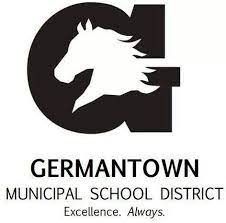 Individualized School Healthcare Plan (ISHP)Please attach applicable procedure and physician’s orders to this ISHPStudent Name:Student Name:DOB/ID #:DOB/ID #:Date:Date:School Site:Rm. #School Phone:School Phone:Physician Information:Physician Information:Physician Information:Physician Information:Physician Information:Physician Information:Physician Information:Physician Information:Physician Information:Physician Information:Physician Information:Physician Information:Name: Name: Name: Name: Name: Name: Phone: Phone: Emergency Contacts:Emergency Contacts:Emergency Contacts:Emergency Contacts:Emergency Contacts:Emergency Contacts:Emergency Contacts:Emergency Contacts:Emergency Contacts:Emergency Contacts:Emergency Contacts:Emergency Contacts:NameRelationshipRelationshipRelationshipPhonePhonePhonePhonePhonePhonePhonePhone1. 2. 3. MEDICAL DIAGNOSIS/PROBLEM AND DESCRIPTION:MEDICAL DIAGNOSIS/PROBLEM AND DESCRIPTION:MEDICAL DIAGNOSIS/PROBLEM AND DESCRIPTION:MEDICAL DIAGNOSIS/PROBLEM AND DESCRIPTION:MEDICAL DIAGNOSIS/PROBLEM AND DESCRIPTION:MEDICAL DIAGNOSIS/PROBLEM AND DESCRIPTION:MEDICAL DIAGNOSIS/PROBLEM AND DESCRIPTION:MEDICAL DIAGNOSIS/PROBLEM AND DESCRIPTION:MEDICAL DIAGNOSIS/PROBLEM AND DESCRIPTION:MEDICAL DIAGNOSIS/PROBLEM AND DESCRIPTION:MEDICAL DIAGNOSIS/PROBLEM AND DESCRIPTION:MEDICAL DIAGNOSIS/PROBLEM AND DESCRIPTION:Crohn's disease is a type of inflammatory bowel disease (IBD). It causes inflammation of your digestive tract, which can lead to abdominal pain, severe diarrhea, fatigue, weight loss and malnutrition. Inflammation caused by Crohn's disease can involve different areas of the digestive tract in different people. Medications such as steroids and immunosuppressants are used to slow the progression of disease. Crohn's disease is a type of inflammatory bowel disease (IBD). It causes inflammation of your digestive tract, which can lead to abdominal pain, severe diarrhea, fatigue, weight loss and malnutrition. Inflammation caused by Crohn's disease can involve different areas of the digestive tract in different people. Medications such as steroids and immunosuppressants are used to slow the progression of disease. Crohn's disease is a type of inflammatory bowel disease (IBD). It causes inflammation of your digestive tract, which can lead to abdominal pain, severe diarrhea, fatigue, weight loss and malnutrition. Inflammation caused by Crohn's disease can involve different areas of the digestive tract in different people. Medications such as steroids and immunosuppressants are used to slow the progression of disease. Crohn's disease is a type of inflammatory bowel disease (IBD). It causes inflammation of your digestive tract, which can lead to abdominal pain, severe diarrhea, fatigue, weight loss and malnutrition. Inflammation caused by Crohn's disease can involve different areas of the digestive tract in different people. Medications such as steroids and immunosuppressants are used to slow the progression of disease. Crohn's disease is a type of inflammatory bowel disease (IBD). It causes inflammation of your digestive tract, which can lead to abdominal pain, severe diarrhea, fatigue, weight loss and malnutrition. Inflammation caused by Crohn's disease can involve different areas of the digestive tract in different people. Medications such as steroids and immunosuppressants are used to slow the progression of disease. Crohn's disease is a type of inflammatory bowel disease (IBD). It causes inflammation of your digestive tract, which can lead to abdominal pain, severe diarrhea, fatigue, weight loss and malnutrition. Inflammation caused by Crohn's disease can involve different areas of the digestive tract in different people. Medications such as steroids and immunosuppressants are used to slow the progression of disease. Crohn's disease is a type of inflammatory bowel disease (IBD). It causes inflammation of your digestive tract, which can lead to abdominal pain, severe diarrhea, fatigue, weight loss and malnutrition. Inflammation caused by Crohn's disease can involve different areas of the digestive tract in different people. Medications such as steroids and immunosuppressants are used to slow the progression of disease. Crohn's disease is a type of inflammatory bowel disease (IBD). It causes inflammation of your digestive tract, which can lead to abdominal pain, severe diarrhea, fatigue, weight loss and malnutrition. Inflammation caused by Crohn's disease can involve different areas of the digestive tract in different people. Medications such as steroids and immunosuppressants are used to slow the progression of disease. Crohn's disease is a type of inflammatory bowel disease (IBD). It causes inflammation of your digestive tract, which can lead to abdominal pain, severe diarrhea, fatigue, weight loss and malnutrition. Inflammation caused by Crohn's disease can involve different areas of the digestive tract in different people. Medications such as steroids and immunosuppressants are used to slow the progression of disease. Crohn's disease is a type of inflammatory bowel disease (IBD). It causes inflammation of your digestive tract, which can lead to abdominal pain, severe diarrhea, fatigue, weight loss and malnutrition. Inflammation caused by Crohn's disease can involve different areas of the digestive tract in different people. Medications such as steroids and immunosuppressants are used to slow the progression of disease. Crohn's disease is a type of inflammatory bowel disease (IBD). It causes inflammation of your digestive tract, which can lead to abdominal pain, severe diarrhea, fatigue, weight loss and malnutrition. Inflammation caused by Crohn's disease can involve different areas of the digestive tract in different people. Medications such as steroids and immunosuppressants are used to slow the progression of disease. Crohn's disease is a type of inflammatory bowel disease (IBD). It causes inflammation of your digestive tract, which can lead to abdominal pain, severe diarrhea, fatigue, weight loss and malnutrition. Inflammation caused by Crohn's disease can involve different areas of the digestive tract in different people. Medications such as steroids and immunosuppressants are used to slow the progression of disease. SYMPTOMS TO WATCH FOR:SYMPTOMS TO WATCH FOR:SYMPTOMS TO WATCH FOR:SYMPTOMS TO WATCH FOR:SYMPTOMS TO WATCH FOR:SYMPTOMS TO WATCH FOR:SYMPTOMS TO WATCH FOR:SYMPTOMS TO WATCH FOR:SYMPTOMS TO WATCH FOR:SYMPTOMS TO WATCH FOR:SYMPTOMS TO WATCH FOR:SYMPTOMS TO WATCH FOR:Crohn’s disease can affect any part of the GI tract, from your mouth to your anus. While symptoms vary from patient to patient, there are some common symptoms of inflammation of the GI tract caused by Crohn’s disease.Persistent diarrheaRectal bleedingUrgent need to move bowelsAbdominal cramps and painSensation of incomplete bowel evacuationConstipation, which can lead to bowel obstructionCrohn’s disease can affect any part of the GI tract, from your mouth to your anus. While symptoms vary from patient to patient, there are some common symptoms of inflammation of the GI tract caused by Crohn’s disease.Persistent diarrheaRectal bleedingUrgent need to move bowelsAbdominal cramps and painSensation of incomplete bowel evacuationConstipation, which can lead to bowel obstructionCrohn’s disease can affect any part of the GI tract, from your mouth to your anus. While symptoms vary from patient to patient, there are some common symptoms of inflammation of the GI tract caused by Crohn’s disease.Persistent diarrheaRectal bleedingUrgent need to move bowelsAbdominal cramps and painSensation of incomplete bowel evacuationConstipation, which can lead to bowel obstructionCrohn’s disease can affect any part of the GI tract, from your mouth to your anus. While symptoms vary from patient to patient, there are some common symptoms of inflammation of the GI tract caused by Crohn’s disease.Persistent diarrheaRectal bleedingUrgent need to move bowelsAbdominal cramps and painSensation of incomplete bowel evacuationConstipation, which can lead to bowel obstructionCrohn’s disease can affect any part of the GI tract, from your mouth to your anus. While symptoms vary from patient to patient, there are some common symptoms of inflammation of the GI tract caused by Crohn’s disease.Persistent diarrheaRectal bleedingUrgent need to move bowelsAbdominal cramps and painSensation of incomplete bowel evacuationConstipation, which can lead to bowel obstructionCrohn’s disease can affect any part of the GI tract, from your mouth to your anus. While symptoms vary from patient to patient, there are some common symptoms of inflammation of the GI tract caused by Crohn’s disease.Persistent diarrheaRectal bleedingUrgent need to move bowelsAbdominal cramps and painSensation of incomplete bowel evacuationConstipation, which can lead to bowel obstructionCrohn’s disease can affect any part of the GI tract, from your mouth to your anus. While symptoms vary from patient to patient, there are some common symptoms of inflammation of the GI tract caused by Crohn’s disease.Persistent diarrheaRectal bleedingUrgent need to move bowelsAbdominal cramps and painSensation of incomplete bowel evacuationConstipation, which can lead to bowel obstructionCrohn’s disease can affect any part of the GI tract, from your mouth to your anus. While symptoms vary from patient to patient, there are some common symptoms of inflammation of the GI tract caused by Crohn’s disease.Persistent diarrheaRectal bleedingUrgent need to move bowelsAbdominal cramps and painSensation of incomplete bowel evacuationConstipation, which can lead to bowel obstructionCrohn’s disease can affect any part of the GI tract, from your mouth to your anus. While symptoms vary from patient to patient, there are some common symptoms of inflammation of the GI tract caused by Crohn’s disease.Persistent diarrheaRectal bleedingUrgent need to move bowelsAbdominal cramps and painSensation of incomplete bowel evacuationConstipation, which can lead to bowel obstructionCrohn’s disease can affect any part of the GI tract, from your mouth to your anus. While symptoms vary from patient to patient, there are some common symptoms of inflammation of the GI tract caused by Crohn’s disease.Persistent diarrheaRectal bleedingUrgent need to move bowelsAbdominal cramps and painSensation of incomplete bowel evacuationConstipation, which can lead to bowel obstructionCrohn’s disease can affect any part of the GI tract, from your mouth to your anus. While symptoms vary from patient to patient, there are some common symptoms of inflammation of the GI tract caused by Crohn’s disease.Persistent diarrheaRectal bleedingUrgent need to move bowelsAbdominal cramps and painSensation of incomplete bowel evacuationConstipation, which can lead to bowel obstructionCrohn’s disease can affect any part of the GI tract, from your mouth to your anus. While symptoms vary from patient to patient, there are some common symptoms of inflammation of the GI tract caused by Crohn’s disease.Persistent diarrheaRectal bleedingUrgent need to move bowelsAbdominal cramps and painSensation of incomplete bowel evacuationConstipation, which can lead to bowel obstructionHEALTH CARE ACTION PLAN:HEALTH CARE ACTION PLAN:HEALTH CARE ACTION PLAN:HEALTH CARE ACTION PLAN:HEALTH CARE ACTION PLAN:HEALTH CARE ACTION PLAN:HEALTH CARE ACTION PLAN:HEALTH CARE ACTION PLAN:HEALTH CARE ACTION PLAN:HEALTH CARE ACTION PLAN:HEALTH CARE ACTION PLAN:HEALTH CARE ACTION PLAN:Treatment option(s) for Crohn’s Disease include medications, combination therapy, diet & nutrition, or surgery. Many people who experience Crohn's disease flare ups find that soft, bland foods cause less discomfort than spicy or high-fiber foods. While your diet can remain flexible and should include a variety of foods from all food groups, your doctor will likely recommend restricting your intake of dairy if you are found to be lactose-intolerant. Treatment Plan:Medication:Dosage:Time(s): Treatment option(s) for Crohn’s Disease include medications, combination therapy, diet & nutrition, or surgery. Many people who experience Crohn's disease flare ups find that soft, bland foods cause less discomfort than spicy or high-fiber foods. While your diet can remain flexible and should include a variety of foods from all food groups, your doctor will likely recommend restricting your intake of dairy if you are found to be lactose-intolerant. Treatment Plan:Medication:Dosage:Time(s): Treatment option(s) for Crohn’s Disease include medications, combination therapy, diet & nutrition, or surgery. Many people who experience Crohn's disease flare ups find that soft, bland foods cause less discomfort than spicy or high-fiber foods. While your diet can remain flexible and should include a variety of foods from all food groups, your doctor will likely recommend restricting your intake of dairy if you are found to be lactose-intolerant. Treatment Plan:Medication:Dosage:Time(s): Treatment option(s) for Crohn’s Disease include medications, combination therapy, diet & nutrition, or surgery. Many people who experience Crohn's disease flare ups find that soft, bland foods cause less discomfort than spicy or high-fiber foods. While your diet can remain flexible and should include a variety of foods from all food groups, your doctor will likely recommend restricting your intake of dairy if you are found to be lactose-intolerant. Treatment Plan:Medication:Dosage:Time(s): Treatment option(s) for Crohn’s Disease include medications, combination therapy, diet & nutrition, or surgery. Many people who experience Crohn's disease flare ups find that soft, bland foods cause less discomfort than spicy or high-fiber foods. While your diet can remain flexible and should include a variety of foods from all food groups, your doctor will likely recommend restricting your intake of dairy if you are found to be lactose-intolerant. Treatment Plan:Medication:Dosage:Time(s): Treatment option(s) for Crohn’s Disease include medications, combination therapy, diet & nutrition, or surgery. Many people who experience Crohn's disease flare ups find that soft, bland foods cause less discomfort than spicy or high-fiber foods. While your diet can remain flexible and should include a variety of foods from all food groups, your doctor will likely recommend restricting your intake of dairy if you are found to be lactose-intolerant. Treatment Plan:Medication:Dosage:Time(s): Treatment option(s) for Crohn’s Disease include medications, combination therapy, diet & nutrition, or surgery. Many people who experience Crohn's disease flare ups find that soft, bland foods cause less discomfort than spicy or high-fiber foods. While your diet can remain flexible and should include a variety of foods from all food groups, your doctor will likely recommend restricting your intake of dairy if you are found to be lactose-intolerant. Treatment Plan:Medication:Dosage:Time(s): Treatment option(s) for Crohn’s Disease include medications, combination therapy, diet & nutrition, or surgery. Many people who experience Crohn's disease flare ups find that soft, bland foods cause less discomfort than spicy or high-fiber foods. While your diet can remain flexible and should include a variety of foods from all food groups, your doctor will likely recommend restricting your intake of dairy if you are found to be lactose-intolerant. Treatment Plan:Medication:Dosage:Time(s): Treatment option(s) for Crohn’s Disease include medications, combination therapy, diet & nutrition, or surgery. Many people who experience Crohn's disease flare ups find that soft, bland foods cause less discomfort than spicy or high-fiber foods. While your diet can remain flexible and should include a variety of foods from all food groups, your doctor will likely recommend restricting your intake of dairy if you are found to be lactose-intolerant. Treatment Plan:Medication:Dosage:Time(s): Treatment option(s) for Crohn’s Disease include medications, combination therapy, diet & nutrition, or surgery. Many people who experience Crohn's disease flare ups find that soft, bland foods cause less discomfort than spicy or high-fiber foods. While your diet can remain flexible and should include a variety of foods from all food groups, your doctor will likely recommend restricting your intake of dairy if you are found to be lactose-intolerant. Treatment Plan:Medication:Dosage:Time(s): Treatment option(s) for Crohn’s Disease include medications, combination therapy, diet & nutrition, or surgery. Many people who experience Crohn's disease flare ups find that soft, bland foods cause less discomfort than spicy or high-fiber foods. While your diet can remain flexible and should include a variety of foods from all food groups, your doctor will likely recommend restricting your intake of dairy if you are found to be lactose-intolerant. Treatment Plan:Medication:Dosage:Time(s): Treatment option(s) for Crohn’s Disease include medications, combination therapy, diet & nutrition, or surgery. Many people who experience Crohn's disease flare ups find that soft, bland foods cause less discomfort than spicy or high-fiber foods. While your diet can remain flexible and should include a variety of foods from all food groups, your doctor will likely recommend restricting your intake of dairy if you are found to be lactose-intolerant. Treatment Plan:Medication:Dosage:Time(s): IN THE EVENT OF AN EMERGENCY EVACUATIONIN THE EVENT OF AN EMERGENCY EVACUATIONIN THE EVENT OF AN EMERGENCY EVACUATIONIN THE EVENT OF AN EMERGENCY EVACUATIONIN THE EVENT OF AN EMERGENCY EVACUATIONIN THE EVENT OF AN EMERGENCY EVACUATIONIN THE EVENT OF AN EMERGENCY EVACUATIONIN THE EVENT OF AN EMERGENCY EVACUATIONIN THE EVENT OF AN EMERGENCY EVACUATIONIN THE EVENT OF AN EMERGENCY EVACUATIONIN THE EVENT OF AN EMERGENCY EVACUATIONIN THE EVENT OF AN EMERGENCY EVACUATIONThe following designated and trained staff member(s):         should have access to a communication device and are responsible for assuring that the student’s medication and emergency plan accompanies him/her to the evacuation command center.The following designated and trained staff member(s):         are responsible to evacuate the student following the pre-determined (attached) path of travel. If the student is unable to ambulate or utilize his/her powerchair/wheelchair, then the Med-Sled must be used to evacuate. The Med Sled is located: The following designated and trained staff member(s):         should have access to a communication device and are responsible for assuring that the student’s medication and emergency plan accompanies him/her to the evacuation command center.The following designated and trained staff member(s):         are responsible to evacuate the student following the pre-determined (attached) path of travel. If the student is unable to ambulate or utilize his/her powerchair/wheelchair, then the Med-Sled must be used to evacuate. The Med Sled is located: The following designated and trained staff member(s):         should have access to a communication device and are responsible for assuring that the student’s medication and emergency plan accompanies him/her to the evacuation command center.The following designated and trained staff member(s):         are responsible to evacuate the student following the pre-determined (attached) path of travel. If the student is unable to ambulate or utilize his/her powerchair/wheelchair, then the Med-Sled must be used to evacuate. The Med Sled is located: The following designated and trained staff member(s):         should have access to a communication device and are responsible for assuring that the student’s medication and emergency plan accompanies him/her to the evacuation command center.The following designated and trained staff member(s):         are responsible to evacuate the student following the pre-determined (attached) path of travel. If the student is unable to ambulate or utilize his/her powerchair/wheelchair, then the Med-Sled must be used to evacuate. The Med Sled is located: The following designated and trained staff member(s):         should have access to a communication device and are responsible for assuring that the student’s medication and emergency plan accompanies him/her to the evacuation command center.The following designated and trained staff member(s):         are responsible to evacuate the student following the pre-determined (attached) path of travel. If the student is unable to ambulate or utilize his/her powerchair/wheelchair, then the Med-Sled must be used to evacuate. The Med Sled is located: The following designated and trained staff member(s):         should have access to a communication device and are responsible for assuring that the student’s medication and emergency plan accompanies him/her to the evacuation command center.The following designated and trained staff member(s):         are responsible to evacuate the student following the pre-determined (attached) path of travel. If the student is unable to ambulate or utilize his/her powerchair/wheelchair, then the Med-Sled must be used to evacuate. The Med Sled is located: The following designated and trained staff member(s):         should have access to a communication device and are responsible for assuring that the student’s medication and emergency plan accompanies him/her to the evacuation command center.The following designated and trained staff member(s):         are responsible to evacuate the student following the pre-determined (attached) path of travel. If the student is unable to ambulate or utilize his/her powerchair/wheelchair, then the Med-Sled must be used to evacuate. The Med Sled is located: The following designated and trained staff member(s):         should have access to a communication device and are responsible for assuring that the student’s medication and emergency plan accompanies him/her to the evacuation command center.The following designated and trained staff member(s):         are responsible to evacuate the student following the pre-determined (attached) path of travel. If the student is unable to ambulate or utilize his/her powerchair/wheelchair, then the Med-Sled must be used to evacuate. The Med Sled is located: The following designated and trained staff member(s):         should have access to a communication device and are responsible for assuring that the student’s medication and emergency plan accompanies him/her to the evacuation command center.The following designated and trained staff member(s):         are responsible to evacuate the student following the pre-determined (attached) path of travel. If the student is unable to ambulate or utilize his/her powerchair/wheelchair, then the Med-Sled must be used to evacuate. The Med Sled is located: The following designated and trained staff member(s):         should have access to a communication device and are responsible for assuring that the student’s medication and emergency plan accompanies him/her to the evacuation command center.The following designated and trained staff member(s):         are responsible to evacuate the student following the pre-determined (attached) path of travel. If the student is unable to ambulate or utilize his/her powerchair/wheelchair, then the Med-Sled must be used to evacuate. The Med Sled is located: The following designated and trained staff member(s):         should have access to a communication device and are responsible for assuring that the student’s medication and emergency plan accompanies him/her to the evacuation command center.The following designated and trained staff member(s):         are responsible to evacuate the student following the pre-determined (attached) path of travel. If the student is unable to ambulate or utilize his/her powerchair/wheelchair, then the Med-Sled must be used to evacuate. The Med Sled is located: The following designated and trained staff member(s):         should have access to a communication device and are responsible for assuring that the student’s medication and emergency plan accompanies him/her to the evacuation command center.The following designated and trained staff member(s):         are responsible to evacuate the student following the pre-determined (attached) path of travel. If the student is unable to ambulate or utilize his/her powerchair/wheelchair, then the Med-Sled must be used to evacuate. The Med Sled is located: STUDENT ATTENDANCESTUDENT ATTENDANCESTUDENT ATTENDANCESTUDENT ATTENDANCESTUDENT ATTENDANCESTUDENT ATTENDANCESTUDENT ATTENDANCESTUDENT ATTENDANCESTUDENT ATTENDANCESTUDENT ATTENDANCESTUDENT ATTENDANCESTUDENT ATTENDANCE No Concerns              Concerning Absenteeism (5 – 9.9%)          	Chronic Absenteeism (> 10%)INTERVENTIONS Parent/Guardian Contact		 Attendance letter HIPAA/MD Contact			 Medical Referral Teacher(s) Collaboration		 SART/SARB No Concerns              Concerning Absenteeism (5 – 9.9%)          	Chronic Absenteeism (> 10%)INTERVENTIONS Parent/Guardian Contact		 Attendance letter HIPAA/MD Contact			 Medical Referral Teacher(s) Collaboration		 SART/SARB No Concerns              Concerning Absenteeism (5 – 9.9%)          	Chronic Absenteeism (> 10%)INTERVENTIONS Parent/Guardian Contact		 Attendance letter HIPAA/MD Contact			 Medical Referral Teacher(s) Collaboration		 SART/SARB No Concerns              Concerning Absenteeism (5 – 9.9%)          	Chronic Absenteeism (> 10%)INTERVENTIONS Parent/Guardian Contact		 Attendance letter HIPAA/MD Contact			 Medical Referral Teacher(s) Collaboration		 SART/SARB No Concerns              Concerning Absenteeism (5 – 9.9%)          	Chronic Absenteeism (> 10%)INTERVENTIONS Parent/Guardian Contact		 Attendance letter HIPAA/MD Contact			 Medical Referral Teacher(s) Collaboration		 SART/SARB No Concerns              Concerning Absenteeism (5 – 9.9%)          	Chronic Absenteeism (> 10%)INTERVENTIONS Parent/Guardian Contact		 Attendance letter HIPAA/MD Contact			 Medical Referral Teacher(s) Collaboration		 SART/SARB No Concerns              Concerning Absenteeism (5 – 9.9%)          	Chronic Absenteeism (> 10%)INTERVENTIONS Parent/Guardian Contact		 Attendance letter HIPAA/MD Contact			 Medical Referral Teacher(s) Collaboration		 SART/SARB No Concerns              Concerning Absenteeism (5 – 9.9%)          	Chronic Absenteeism (> 10%)INTERVENTIONS Parent/Guardian Contact		 Attendance letter HIPAA/MD Contact			 Medical Referral Teacher(s) Collaboration		 SART/SARB No Concerns              Concerning Absenteeism (5 – 9.9%)          	Chronic Absenteeism (> 10%)INTERVENTIONS Parent/Guardian Contact		 Attendance letter HIPAA/MD Contact			 Medical Referral Teacher(s) Collaboration		 SART/SARB No Concerns              Concerning Absenteeism (5 – 9.9%)          	Chronic Absenteeism (> 10%)INTERVENTIONS Parent/Guardian Contact		 Attendance letter HIPAA/MD Contact			 Medical Referral Teacher(s) Collaboration		 SART/SARB No Concerns              Concerning Absenteeism (5 – 9.9%)          	Chronic Absenteeism (> 10%)INTERVENTIONS Parent/Guardian Contact		 Attendance letter HIPAA/MD Contact			 Medical Referral Teacher(s) Collaboration		 SART/SARB No Concerns              Concerning Absenteeism (5 – 9.9%)          	Chronic Absenteeism (> 10%)INTERVENTIONS Parent/Guardian Contact		 Attendance letter HIPAA/MD Contact			 Medical Referral Teacher(s) Collaboration		 SART/SARBDESIGNATED STAFF:DESIGNATED STAFF:DESIGNATED STAFF:DESIGNATED STAFF:DESIGNATED STAFF:DESIGNATED STAFF:DESIGNATED STAFF:DESIGNATED STAFF:DESIGNATED STAFF:DESIGNATED STAFF:DESIGNATED STAFF:DESIGNATED STAFF:NameNameTraining DateNameNameNameNameNameNameNameNameTraining Date1. 1. 4. 4. 4. 4. 4. 4. 4. 4. 2. 2. 5. 5. 5. 5. 5. 5. 5. 5. 3. 3. 6. 6. 6. 6. 6. 6. 6. 6. DISTRIBUTION DATE(S):DISTRIBUTION DATE(S):DISTRIBUTION DATE(S):DISTRIBUTION DATE(S):DISTRIBUTION DATE(S):DISTRIBUTION DATE(S):DISTRIBUTION DATE(S):DISTRIBUTION DATE(S):DISTRIBUTION DATE(S):DISTRIBUTION DATE(S):DISTRIBUTION DATE(S):DISTRIBUTION DATE(S): PrincipalDate Parent/Guardian Parent/Guardian Parent/Guardian Parent/Guardian Parent/Guardian Parent/GuardianDateDate Teacher (Put copy in sub folder)Date Other OtherDateDateSchool Nurse SignatureDateParent/Guardian SignatureParent/Guardian SignatureDate